Смоленская областьШумячский районСОВЕТ ДЕПУТАТОВ ШУМЯЧСКОГО ГОРОДСКОГО ПОСЕЛЕНИЯРЕШЕНИЕот    22.10.2020 г.  № 18пгт. ШумячиОб утверждении Положений об удостоверении депутата Совета депутатов Шумячского городского поселения и о нагрудном знаке депутата Шумячского городского Совета, их образцов и описаний Совет депутатов Шумячского городского поселенияРЕШИЛ:	1. Утвердить Положение об удостоверении депутата Совета депутатов Шумячского городского поселения (приложение 1).	2. Утвердить образец удостоверения депутата Совета депутатов Шумячского городского поселения (приложение 2).	3. Утвердить описание образца удостоверения депутата Совета депутатов Шумячского городского поселения (приложение 3).	4. Утвердить Положение о нагрудном знаке депутата Шумячского городского Совета (приложение 4).	5. Утвердить образец нагрудного знака депутата Шумячского городского Совета (приложение 5).	6. Утвердить описание образца нагрудного знака депутата Шумячского городского Совета (приложение 6).	7. Настоящее решение вступает в силу со дня его принятия.Глава муниципального образования Шумячское городское поселение                                                  Н.М. Казакова	Приложение 1к решению  Совета депутатов Шумячского городского поселения                                                                                              от  22.10.2020  г. № 18Положение об удостоверении депутата Совета депутатов Шумячского городского поселения	1. Удостоверение депутата Совета депутатов Шумячского городского поселения (далее по тексту – удостоверение) является основным документом, подтверждающим личность и полномочия депутата Совета депутатов Шумячского городского поселения (далее – депутат).	2.  Удостоверение изготавливается в соответствии с утвержденными образцами удостоверений согласно описанию образца удостоверения.	3.  Удостоверение заверяется гербовой печатью избирательной комиссии муниципального образования «Шумячский район» Смоленской области (далее – избирательная комиссия).	4. Выдача удостоверения производится депутату под его роспись в регистрационном журнале учета и выдачи удостоверений депутата Совета депутатов Шумячского городского поселения.5. Депутат обязан обеспечить сохранность удостоверения. В случае утери (утраты) удостоверения депутат подает письменное заявление о выдачи нового удостоверения на имя председателя избирательной комиссии, в котором указывает причину утери (утраты) ранее выданного удостоверения.В случае порчи удостоверения оно заменяется на новое, при условии возврата ранее выданного. На основании письменного разрешения председателя избирательной комиссии  депутату выдается новое удостоверение.	При этом ранее выданное удостоверение считается недействительным.	6. Удостоверение действительно в течение срока полномочий депутата.	7. По истечении срока полномочий Совета депутатов Шумячского городского поселения соответствующего созыва, либо при досрочном прекращении полномочий депутата, либо при досрочном прекращении полномочий Совета депутатов Шумячского городского поселения соответствующего созыва удостоверение остается у депутата.	Удостоверение по истечении срока полномочий Совета депутатов Шумячского городского поселения соответствующего созыва, либо при досрочном прекращении полномочий депутата, либо при досрочном прекращении полномочий Совета депутатов Шумячского городского поселения соответствующего созыва считается недействительным.	8. В случае смерти депутата удостоверение остается членам его семьи.9. Изготовление удостоверений обеспечивает избирательная комиссия. Расходы, связанные с изготовлением удостоверений производятся за счет средств местного бюджета.     Приложение 2 к решению Совета депутатов Шумячского городского поселения                                                                                           от 22.10.2020 г. № 18 Образецудостоверения депутата Совета депутатов Шумячского городского поселения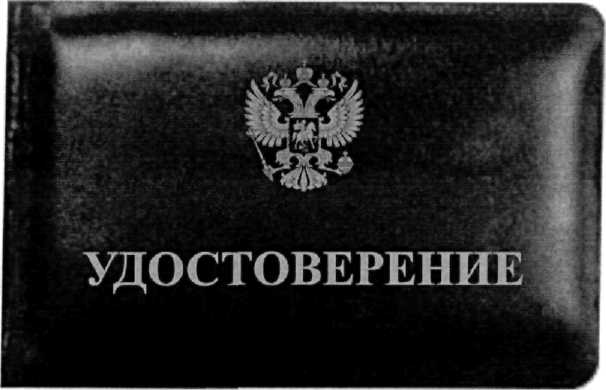 Приложение 3 к решению Совета депутатов Шумячского городского поселения                                                                                               от 22.10.2020 г. № 18Описаниеобразца удостоверения депутата Совета депутатов Шумячского городского поселения	1. Удостоверение представляет собой книжечку в обложке темно-вишневого цвета размером 95х67 мм.	2. На внешней стороне  удостоверения воспроизводятся исполненные специальным золотым тиснением (фольга цвета золота) графическое изображение  Государственного герба Российской Федерации и под ним в одну строку прописными буквами надпись:3. Левая и правая стороны внутренней наклейки удостоверения изготовлены из белой мелованной бумаги и имеют трехцветное исполнение – горизонтальные полосы шириной  каждая: верхняя полоса – белая, средняя полоса – синяя, нижняя полоса – красная. На фоне полос размещены соответствующие реквизиты удостоверения. Текст выполняется черной краской. На правой стороне внутренней наклейки удостоверения на фоне полос размещен герб Российской Федерации.4. На левой стороне внутренней наклейки удостоверения размещаются:- на белой полосе в верхнем левом углу - цветное графическое изображение герба Российской Федерации, а в верхнем правом углу - цветное графическое изображение герба Смоленской области, между равновеликими графическими изображениями гербов в три строки прописными буквами располагается надпись:«РОССИЙСКАЯ ФЕДЕРАЦИЯСМОЛЕНСКАЯ ОБЛАСТЬСОВЕТ ДЕПУТАТОВ ШУМЯЧСКОГО ГОРОДСКОГО ПОСЕЛЕНИЯ»- на синей и красной полосах слева внутренней наклейки (по контуру) - цветная фотография депутата, выполненная на матовой фотобумаге анфас без головного убора размером 30 x  без светлого уголка.Фотография депутата скрепляется справа гербовой печатью избирательной комиссии.Справа от фотографии:- на синей полосе в две строки размещается надпись:«Дата выдачи __.__.20__ г.Действительно до __.__.20__ г.»; - на красной полосе в три строки размещается надпись:«М.П.Удостоверение подлежит возвратупри досрочном сложении полномочий».5. На правой стороне внутренней наклейки удостоверения размещаются:- в верхней части белой полосы по центру - надпись «Удостоверение N» с указанием номера удостоверения;- в нижней части белой полосы по центру в одну строку прописными буквами помещается фамилия депутата в именительном падеже единственного числа;- в верхней части синей полосы по центру в одну строку прописными буквами помещаются имя и отчество депутата в именительном падеже единственного числа;- в нижней части синей полосы по центру в три строки размещается надпись «является депутатом Совета депутатов Шумячского городского поселения _______созыва»; - на красной полосе внизу слева помещается надпись в три строки «Председатель ИКМО «Шумячский район» Смоленской области», справа помещается: вверху - надпись «М.П.», а внизу  - инициалы и фамилия председателя избирательной комиссии. 6. После подписания удостоверения подпись председателя избирательной комиссии заверяется гербовой печатью избирательной комиссии.7. Стороны внутренней наклейки удостоверения  изготавливаются на отдельных бланках, которые после нанесения соответствующих идентифицирующих реквизитов покрываются специальной защитной пленкой (ламинируются).Приложение 4 к решению Совета депутатов Шумячского городского поселения                                                                                            от  22.10.2020 г.  №  18ПОЛОЖЕНИЕо нагрудном знаке депутата Шумячского городского Совета 1. Депутат имеет нагрудный знак депутата Шумячского городского Совета (далее по тексту - нагрудный знак), которым пользуется в течение срока своих полномочий.2. Нагрудный знак изготавливается на булавочном креплении в соответствии с утвержденным образцом согласно описанию образца.3. Избирательная комиссия выдает депутату  нагрудный знак под роспись депутата в регистрационном журнале учета и выдачи нагрудных знаков депутата  Шумячского городского Совета.4. Нагрудный знак вручается депутату председателем избирательной комиссии вместе с удостоверением.5. Депутат обязан обеспечить сохранность нагрудного знака. В случае утери (утраты) нагрудного знака или его порчи депутат подает письменное заявление о выдаче нового нагрудного знака на имя председателя избирательной комиссии, в котором указывает причину его утери (утраты) или порчи.С письменного разрешения председателя избирательной комиссии депутату выдается новый нагрудный знак. В случае порчи нагрудного знака он заменяется на новый, при условии возврата ранее выданного.6. Нагрудный знак крепится к одежде и носится на левой стороне груди.7. По истечении срока полномочий Совета депутатов Шумячского городского поселения соответствующего созыва, либо при досрочном прекращении полномочий депутата, либо при досрочном прекращении полномочий Совета депутатов Шумячского городского поселения соответствующего созыва нагрудный знак остается у депутата.8. В случае смерти депутата нагрудный знак остается членам его семьи.9. Ответственность за соблюдение правил хранения, учета и выдачи нагрудных знаков возлагается на председателя избирательной комиссии.Приложение 5 к решению Совета депутатов Шумячского городского поселения                                                                                  от   22.10.2020 г. №  18ОБРАЗЕЦ нагрудного знака депутата Шумячского городского Совета Приложение 6 к  решению Совета депутатов Шумячского городского поселения                                                                                             от  22.10.2020  г.   №  18ОПИСАНИЕобразца нагрудного знака депутата Шумячского городского Совета1. Нагрудный знак представляет собой стилизованное изображение Государственного флага Российской Федерации размером 30 x .2. Основа нагрудного знака изготавливается из медно-цинкового сплава.3. Поверхность нагрудного знака покрыта эмалью трех цветов: верхняя треть - белая, средняя треть - синяя, нижняя треть - красная. На нагрудном знаке помещаются слова: на верхней трети – «ДЕПУТАТ», средней трети – «ШУМЯЧСКОГО», нижней трети – «ГОРОДСКОГО СОВЕТА». Указанные слова, а также края нагрудного знака выполняются имитацией металла «под золото». На оборотной стороне нагрудного знака указывается его номер.ДЕПУТАТШУМЯЧСКОГОГОРОДСКОГО СОВЕТА